 05  Tiempo Humanista y de Renacimiento  S. XIV y XV Nueva situación quese apoya en las artes de todo tipo y en el movimiento de renovación cultural, literaria y artística, que se produce en todos los países de Occidente. Surgen muchas  ciudades y con ellas cofradías, artistas, conventos y talleres de artesanos, de cuyas obras se llenan los templos y losconventos. Se debilita el orden social feudal y se fortalece el de las villas, burgos, aldeas y castillos urbanos, que son ya palacios.Se afianzan e incrementan  las Órdenes mendicantes, cuyos miembros tienen que vivir del culto, de la predicación y de sus trabajos de catedráticos y de escritores.   En toda Europa se renuevas la vida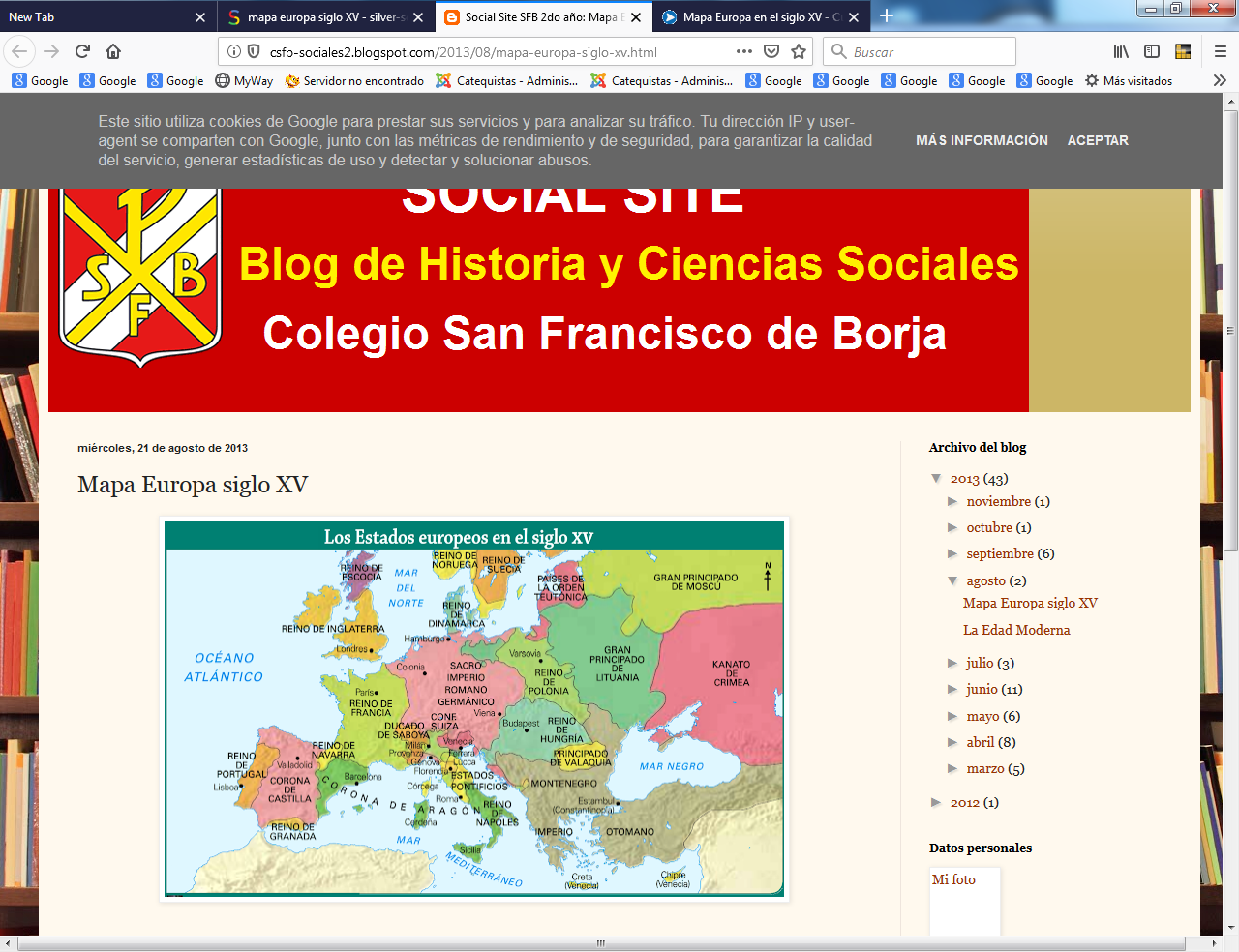 El nuevo concepto de humanismo. Es concepto  difuso, que lo mismo designa el período renacentista, es decir el siglo XV y XVI, que define un sistema social o filosófico que da la preferencia al estudio del hombre y de las ciencias humanas como otros centros del saber.    En este segundo sentido, hablar de humanismo es superar el discurso medieval teocéntrico y preferir una visión vitalista y personalista de la reflexión filosófica. Algunas corrientes filosóficas nuevas se van apartando de la escolástica teológica y se orientan a la filosofía social
     El humanismo en general alude a la visión preferente del hombre como persona y como  referencia del saber científico y del reflexionar filosófico. Y trata de alejarse de otros cientos de "ismos" que siguen otras preferencias: tecnicismo, materialismo, espiritualismo, pragmatismo, moralismo, socialismo, liberalismo.  Supuesta esa definición ambigua, podemos suponer que el humanismo es más un estilo de pensamiento que un sistema orgánico de premisas y consecuencias, del mismo modo que aludir al concepto hombre es aludir a un terreno ambiguo que afecta al niño y al adulto, al negro y al blanco, al santo y al criminal.
    Por lo demás, también se emplea la expresión de humanismo cristiano, cuando se alude una visión general o particular del hombre desde la perspectiva de la revelación de Cristo. Idea de Renacimiento  Tiempo o período entre el siglo XIV y el XV en el que se pone de moda en arte, en literatura, la música y la poesía, con los ojos puestos en los tiempos griegos y romanos, en donde la belleza y el derecho eran las razones de ser.  Se vive una vuelta a los tiempos antiguos. El desarrollo de los nacionalismos y la ruptura de la idea de cristiandad, que se había mantenido coherente ante el empuje musulmán, da paso a la individualidad, la subjetividad. Así se desencadenó el afán de aventura con los viajes y descubrimientos geográficos. Y se incrementó la cultura con el uso de la imprenta.
   Así surgió una mayor sensibilidad artística y el afán de ostentación, de modo que el arte dejó de ser preferentemente religioso y se volvió profano. La literatura incremento los temas antropocéntricos y abandonó los religiosos.  En ámbitos filosóficos se prefiere hablar en este período de "humanismo" y se reserva el término e "renacimiento" para las expresiones artísticas.  Uno de los hechos significativos de estos dos siglos fueron las convulsiones religiosas iniciadas en elsur de Europa (valdenses, albigenses, cátaros...) y con diversas herejías en el Norte de Europa, al romperse la unidad cristiana por le revolución protestante que surgirán al final del XV y crecerán  ya en el XVI.   Esas reacciones religiosas buscan la independencia de la autoridad, a la que consideran un tanto corrompida por los señores de los castillos e incluso por los Obispados, por la riqueza de muchos monasterios y por la secularización de la curia pontificia de Roma y con frecuencia por los cabildos de las catedrales.   En l fondo de los movimientos religiosos brilla el individualismo y el liberalismo promovidos por los humanistas del siglo XV y el tono crítico que adoptaron ante la autoridad religiosa. Yello condujo a convulsiones bélicas que tiñeron de sangre a Europa entera en guerras hoy incomprensibles.   Desde que el Sacro Imperio Romano Germánico adquirió con Otón I el Grande derechos sobre las autoridades religiosas y se fue a una guerra por motivos del as "investiduras" la religiosidad de la Escolástica entró en crisis. Se disputó al Papado la hegemonía moral y social en Europa. Los conflictos políticos pronto se hicieron religiosos. La gota que desbordó el vaso de las tensiones estuvo en la petición de limosnas para construir el edificio del Vaticano y la oferta de bienes espirituales, indulgencias, exenciones, a cambio de la colaboración. Lutero, que había visitado de joven Roma, no pudo digerir el boato de la corte pontificia.   Las demás regiones: Suiza y Ginebra, Inglaterra, parte de Francia, entraron sin casi advertirlo en una dinámica de ruptura y de rebelión. En el siglo XIV figuras como Occam, o iluminados como John Wycliff, o Wiccleff, habían atacado al papado y rechazado la venta de indulgencias. Se repudiaron las peregrinaciones, la veneración de los santos, los gestos de simonía. Wicclef tradujo la Biblia al inglés y predicó en lengua popular, no en latín. Sus enseñanzas cautivaron a Juan Hus, que fue ejecutado por hereje en 1415. Estallaron movimientos y contiendas sangrientas y se fomentó un nacionalismo bohemio, que ya no se extinguiría en su dimensión religiosa.   A la efervescencia religiosa se añadió la acumulación de posesiones por la jerarquía de la Iglesia: catedrales, templos, monasterios, sobre todo rentas, ofrendas y posesiones materiales, provocando la envidia de los señores y príncipes y la sorpresa de los indigentes.   Y por si todo ello no bastara, los Papas dejaron Roma y vivieron durante 70 años en la cómoda ciudad de Avignon, bajo la protección de Francia El cisma de Occidente, que llegó a contar hasta con tres pontífices rivalizando por la autenticidad y la dignidad papal, terminó por crear una situación insostenible.   El Concilio de Constanza (1414-1418) no logró suavizar las tensiones ni extinguir el cisma. La invención y difusión de la imprenta en 1455 contribuyó a la masiva extensión de las ideas. Y los grandes intelectuales que hoy llamamos humanistas: Erasmo de Rotterdam y Luis Vives en los Países Bajos, John Colet y Tomás Moro en Inglaterra, Johann Reuchlin en Alemania, Jacques Lefèvre en Francia, trataron de dar su interpretación crítica a las creencias y prácticas piadosas de los creyentes sencillos.   Se denomina por lo tanto con la expresión "humanismo" a las modalidades, más personales que corporativas, que, como resultado de las propensiones intimistas y el nacimiento de la cultura literaria de los siglos XIV y XV, se extendieron por Europa en la Edad moderna. En los cristianos surgió la idea de "devotio moderna", de una nueva forma de expresar la religiosidad, la devoción.   Esta devoción "actualizada", caracterizada por la mayor sensibilidad e intimidad, el gusto por la plegaria personal, el cultivo de la meditación, el amor a Jesucristo, encuentra en los humanistas (Erasmo, Luis Vives, Tomas Moro) sus mejores defensores y en el libro de "La imitación de Cristo", del canónigo de la Orden de Windesheim Tomás de Kempis (1480-1571), su más expresiva manifestación escrita. Este libro, el Kempis, fue durante siglos guía espiritual de vida cristiana en el conjunto de la Iglesia. Pedagógicamente el movimiento estuvo sostenido y promovido por los centros educativos y la predicación de los Hermanos de la vida común, o jeronimianos, fundados por el holandés Gerardo Groot (1340-1384) y la pléyade de ascetas y escritores espirituales del nuevo estilo que del movimiento nacieron    En determinadas instituciones religiosas, como en la Compañía de Jesús, el pequeño libro guía de los "Ejercicios espirituales" de S. Ignacio de Loyola refleja una espiritualidad intimista similar con sus concepciones militaristas de la vida religiosa personal.
   Con todo, el estilo de la devotio moderna era respuesta a las nuevas formas de entender la vida espiritual, propia del alma personal y fruto de la conciencia individual, responsable sola ante Dios de los que en ella acontece. Para ello había que cultivas la intimidad, la meditación en soledad, el sentimiento religioso, la ascesis en secreto. 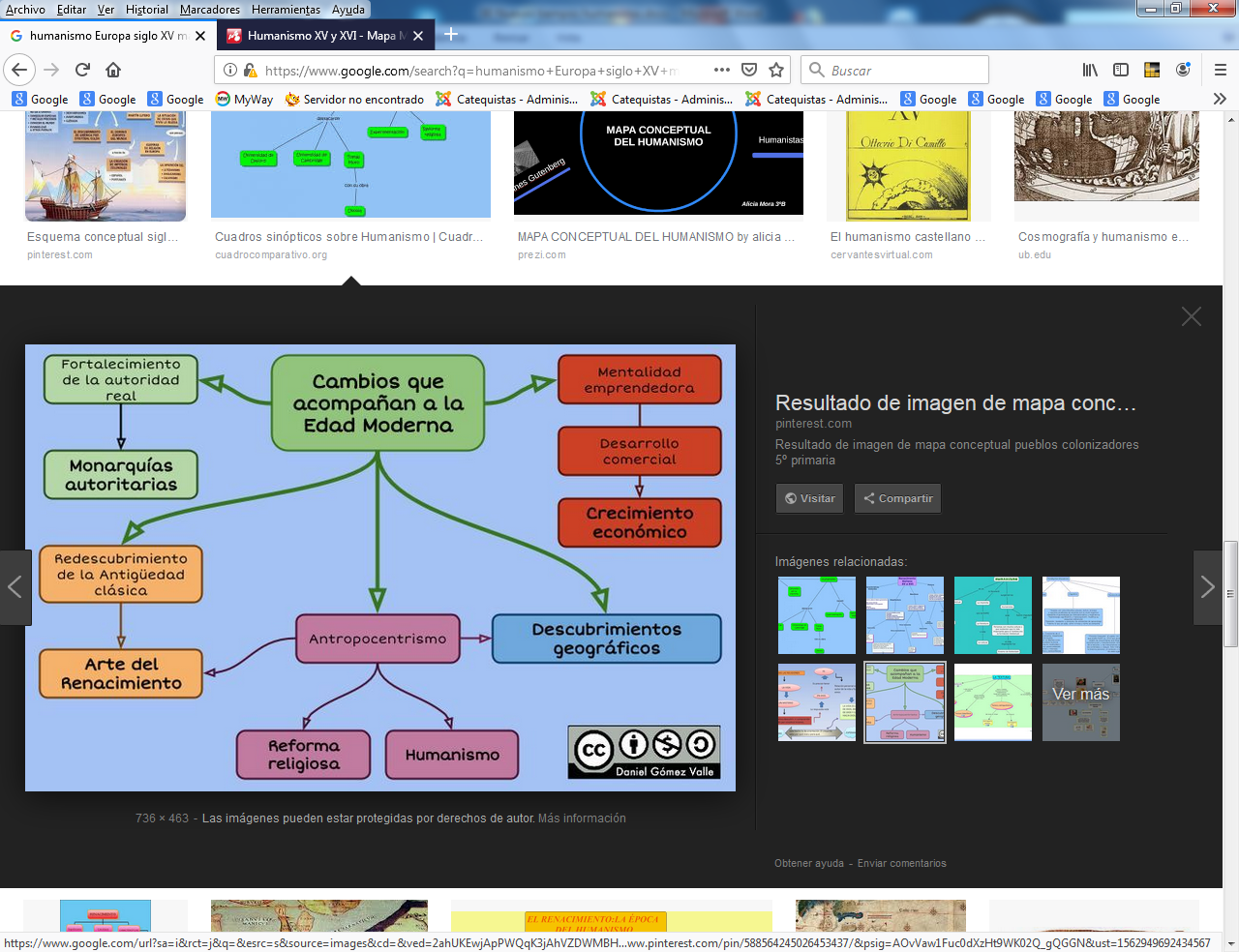 El individualismo y el riesgo de subjetivismo abrieron las puertas a los principios del libre examen y a la ruptura con las jerarquías. Ello explicaría lo abonado que estaba el terreno eclesiástico para la revolución religiosa de Lutero, el cual también tuvo que ver en sus años jóvenes con el movimiento.Las figuras significativas, los que trabajan para educar la fe en este tiempo:.Reserva de 22 figuras en el Humanismo y Renacimiento Siglos XIV   y XV Complementos son Fellecidos en el s. XIV05xx1305 Santa Angela de Foligno 1248-130505xx1317 Santa Inés de Montepulciano 1268-131705xx1319 Haakon de Noruega 1270-131905xx1341 Santa Juliana Falconieri 1270-134105xx1348 San Bernardo Tolomei 1272-134805xx1350 San Roque 1295-135005xx1359 San Gregorio de Palamós 1296-135905xx1363 Sata Catalina de Bolonia 1413-146305xx1374 San Andrés Corsino 1302-137405xx1379 San Roque 12956-137905xx1399 Santa Eduvigis de Hungría 1374-1399  Felleidos en el s. XV05xx1406  San Cipriano de Kiev 1380-140605xx1430  Andrés Rubilov 1360-143005xx1431 Sta Juana de Arco 1412-143105xx1439 Ambrosio Transversano 1386-143905xx1447 Coleta Bylet 1381-144705xx1447 Nicoleta Boylet, Santa 1381-144705xx1459 Giannozzo Maneti (1396-145905xx1459 Poggio Bracciolini (1380-1459)05xx1461San Jonás de Moscú 1390-1461 05xx1463 Santa Catalina de Bolonia 1413-146305xx1485 Eustoquia Calafato 1434-1485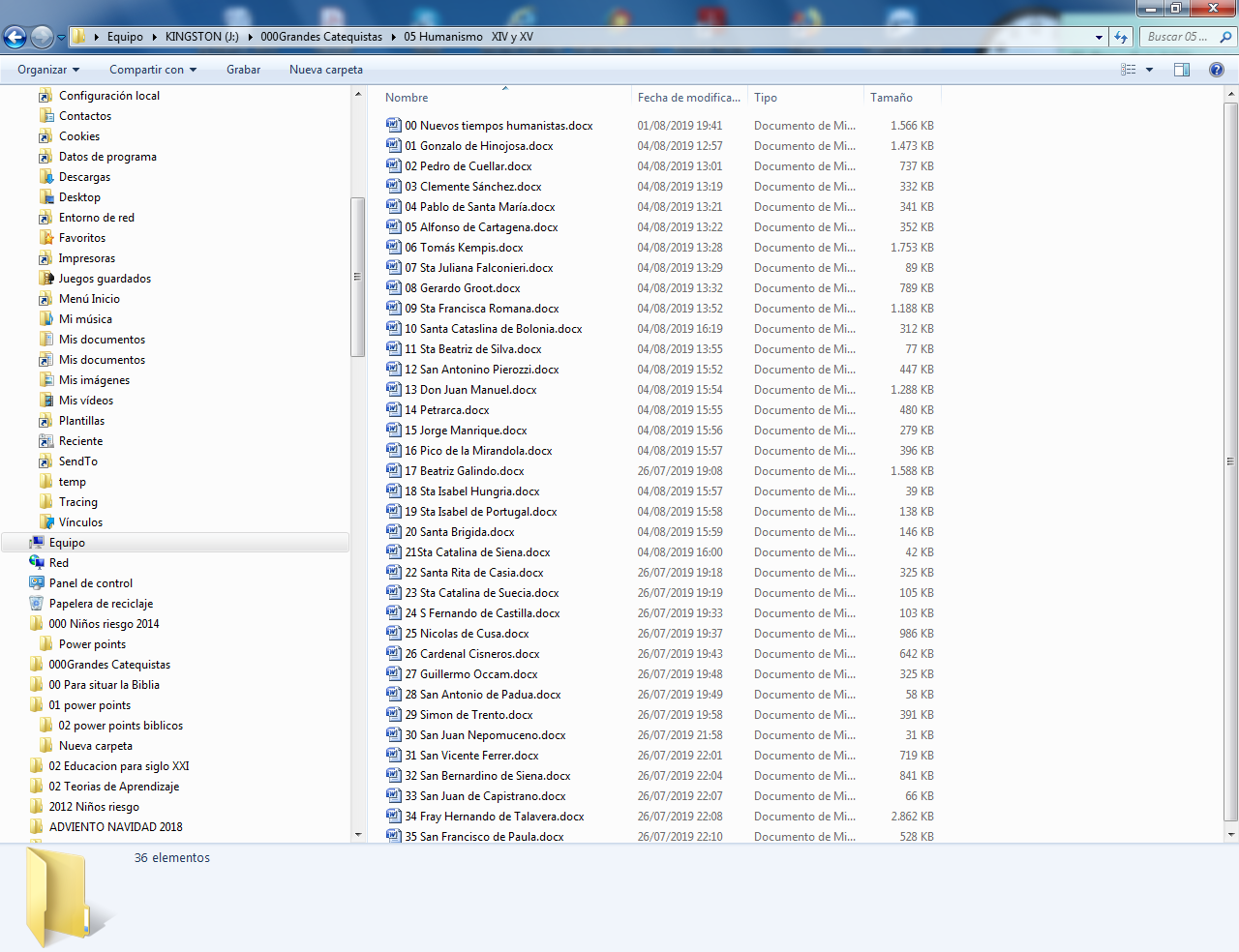 0501ca1327Gonzalo de Hinojosa (x-1327)0502ca1359  Pedro de Cuellar (x - 1350) 0503ca1432Clemente Sánchez 1392-14320504ca1435  Pablo de Santa María 1353-14350505ca1454 Alfonso de Cartagena (x – 1454)0506fu1451 Tomás de Kempis 1390-14510507fu1341 Sta.Juliana Falconieri 1237-13410508fu1384  Gerardo Groot 1340-1384 0509fu1440 Francisca Romana 1385-14400510fu1463 Santa Catalina de Bolonia 1415-14630511fu1492 Santa Beatriz de Silva 1424-14920512do1459 San Antonino Perozzi 1389-14590513la1348  DonJuan Manuel 1282-13480514la1374  Petrarca 1303-13740515la1479Jorge Manrique 1440-14790516la1494 Pico de la Mirándola 1463-14940517la1534 Beatriz Galindo 1465-15340518mu1320 Sta.Isabel  de Hungría (1260 - 1320)0519mu1336 Sta.  Isabel de Portugal  1231-13360520mu1373Sta. Brígida de Suecia 1303-13730521mu1381 Catalina de Siena 1331-13810522mu1457 Santa Rita de Casia 1381-14570523mu1461 Santa Catalina de Suecia  1347-14610524Pe1252 San Fernando de Castilla 1199-12520525Pe1464 Nicolás de Cusa (1401-1464)0526Pe1517  Jiménez de Cisneros 1436-15170527pe1582  Guillermo de Ockham (1280-1349).0528pe1231 San Antonio de Padua 1191-12310529ot1475  El niño simón de Trento 1473-14750530sa1393 San Juan Nepomuceno 1340-1393 0531sa1419 San Vicente Ferrer  1350-14190532sa1444 San Bernardino de Siena 1380-14440533sa1456 San Juan Capistrano 1386-14560534sa1507 Hernando de Talavera 1428-15070535sa1507 San Francisco de Paula  1416-1507